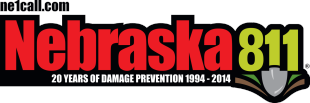 STATEWIDE ONE-CALL NOTIFICATION CENTER BOARD OF DIRECTORS SPECIAL BOARD MEETING AGENDA				             January 30, 2018    Location: Staybridge Inn and Suites Meeting Rooms 2701 Fletcher AveLincoln, Ne.Board meeting: 1:00 pm till 4:00 pm        The purpose of this special Board meeting is to be used to determine How the State One – Call Notification Center Board of Directors will act on LB 1031 only should it come up for a hearing prior to our next board meeting in Feb. No other Board business will be discussed.Call Meeting to Order – Board Chair @ 1:00 pmHousekeeping -  Meeting Notice posted – On the Web – Roll Call –Introductions – Open the discussions on LB 1031Have explained to the Board the intent of the bill and what it is all about.Board Discussion Open discussion to the PublicBoard Action  Adjournment:The public may request that items be added to the Agenda if such requests are received 24 Hours prior to any scheduled meeting. Requests must be in writing and directed to: Val Snyder, NE811 Board Chairperson; 3808 28th Ave. Suite B. Kearney, Nebraska 68845                                                       Or                   E Mail to – val.snyder@tallgrassenergylp.com